（BIOTRONIK社）条件付きMRI対応ペースメーカ（撮像領域制限型）3.0TMRI検査チェックリスト　MRI検査オーダー時MRI検査依頼医師サイン：　　　　　　　　　　　　　　　　　　　　　　　　　デバイス管理医師サイン:　　　　　　　　　　　　　　　　　　　　　　　　　　　　　MRI検査実施者サイン：　　　　　　　　　　　　　　　　　　　　　　　　　　　　　　　　スキャンタイム(RFパルス印加時間):　　　　分デバイス管理医師サイン:　　　　　　　　　　　　　　　　　　　　　　　　　　　　　　ペースメーカ デバイス本体ペースメーカ デバイス本体Edora 8 DR-T ProMRIEdora 8 SR-T ProMRI心房リードSolia S (45、53、60)Solia T (53、60)Siello S (45、53、60)Siello T (53、60)Solia JT 53Siello JT 53Safio S (53、60)Setrox S (53、60)Solia S (45、53、60)Solia T (53、60)Siello S (45、53、60)Siello T (53、60)Solia JT 53Siello JT 53Safio S (53、60)Setrox S (53、60)心室リードSolia S (45、53、60)Solia T (53、60)Siello S (45、53、60)Siello T (53、60)Safio S (53、60)Setrox S (53、60)Solia S (45、53、60)Solia T (53、60)Siello S (45、53、60)Siello T (53、60)Safio S (53、60)Setrox S (53、60)基本情報確認カードの提示□あり　　　□なし　　　□あり　　　□なし　　　MRI検査予定日20　　　　年　　　　　月　　　　　日20　　　　年　　　　　月　　　　　日基本情報患者氏名　　　　　　　　　　　　　　　　　　　　　　　　（　男　・ 女　）　　　　　　　　　　　　　　　　　　　　　　　　　（　男　・ 女　）　MRI検査実施日20　　　　年　　　　　月　　　　　日20　　　　年　　　　　月　　　　　日基本情報MRI検査の適応疾患□精査　　□経過観察  □スクリーニング □その他（　　　　）□精査　　□経過観察  □スクリーニング □その他（　　　　）□精査　　□経過観察  □スクリーニング □その他（　　　　）□精査　　□経過観察  □スクリーニング □その他（　　　　）基本情報撮像予定部位□頭部　　□眼窩　　　□　四肢　（膝・　股・　足・　足関節・　手・　手関節・腕）→ □右 　□左□骨盤　（膀胱　・前立腺・　子宮・　卵巣）　□その他　（　　　　　　　　　　　　　　　　　　　　）※下記イラストの通り、アイソセンタは、目から恥骨結合の二横指上の範囲に配置してはいけません□頭部　　□眼窩　　　□　四肢　（膝・　股・　足・　足関節・　手・　手関節・腕）→ □右 　□左□骨盤　（膀胱　・前立腺・　子宮・　卵巣）　□その他　（　　　　　　　　　　　　　　　　　　　　）※下記イラストの通り、アイソセンタは、目から恥骨結合の二横指上の範囲に配置してはいけません□頭部　　□眼窩　　　□　四肢　（膝・　股・　足・　足関節・　手・　手関節・腕）→ □右 　□左□骨盤　（膀胱　・前立腺・　子宮・　卵巣）　□その他　（　　　　　　　　　　　　　　　　　　　　）※下記イラストの通り、アイソセンタは、目から恥骨結合の二横指上の範囲に配置してはいけません□頭部　　□眼窩　　　□　四肢　（膝・　股・　足・　足関節・　手・　手関節・腕）→ □右 　□左□骨盤　（膀胱　・前立腺・　子宮・　卵巣）　□その他　（　　　　　　　　　　　　　　　　　　　　）※下記イラストの通り、アイソセンタは、目から恥骨結合の二横指上の範囲に配置してはいけません□頭部　　□眼窩　　　□　四肢　（膝・　股・　足・　足関節・　手・　手関節・腕）→ □右 　□左□骨盤　（膀胱　・前立腺・　子宮・　卵巣）　□その他　（　　　　　　　　　　　　　　　　　　　　）※下記イラストの通り、アイソセンタは、目から恥骨結合の二横指上の範囲に配置してはいけません基本情報ペースメーカ適応疾患□ AVB（　　　度）　□SSS　　□その他（　　　　　　）□ AVB（　　　度）　□SSS　　□その他（　　　　　　）MRI検査時の全身状態MRI検査時の全身状態MRI検査直前の確認（デバイス管理者）□ 患者様より確認カードとペースメーカ手帳の提示がある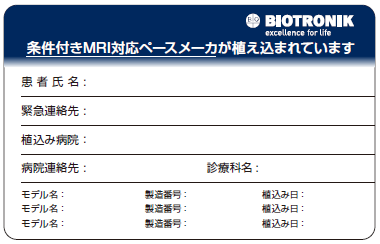 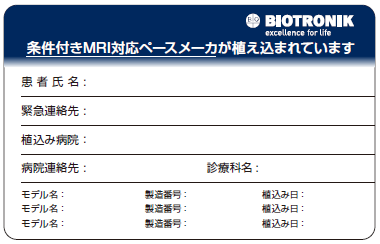 □ リード植込み後、6週間を経過している□ 患者の身長が1.4メートル以上である□ ペースメーカが胸部に植え込まれている□ 遺残リードやアダプタ類など、MRI非対応品が体内にない□ ペーシング閾値が2.0V（0.4ms）以下である　（バイポーラにて）　　　　　　　　　　　　　　　　　　　 確認カード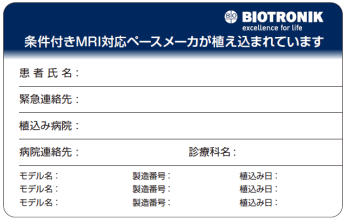 □ リードインピーダンスが200～1,500Ωの範囲内である（バイポーラにて）　　　　　□ バッテリーステータスがERI又はEOSではないこと□ 患者様が発熱していないこと（37.8℃未満）　　　　　□ 患者様より確認カードとペースメーカ手帳の提示がある□ リード植込み後、6週間を経過している□ 患者の身長が1.4メートル以上である□ ペースメーカが胸部に植え込まれている□ 遺残リードやアダプタ類など、MRI非対応品が体内にない□ ペーシング閾値が2.0V（0.4ms）以下である　（バイポーラにて）　　　　　　　　　　　　　　　　　　　 確認カード□ リードインピーダンスが200～1,500Ωの範囲内である（バイポーラにて）　　　　　□ バッテリーステータスがERI又はEOSではないこと□ 患者様が発熱していないこと（37.8℃未満）　　　　　□ 患者様より確認カードとペースメーカ手帳の提示がある□ リード植込み後、6週間を経過している□ 患者の身長が1.4メートル以上である□ ペースメーカが胸部に植え込まれている□ 遺残リードやアダプタ類など、MRI非対応品が体内にない□ ペーシング閾値が2.0V（0.4ms）以下である　（バイポーラにて）　　　　　　　　　　　　　　　　　　　 確認カード□ リードインピーダンスが200～1,500Ωの範囲内である（バイポーラにて）　　　　　□ バッテリーステータスがERI又はEOSではないこと□ 患者様が発熱していないこと（37.8℃未満）　　　　　□ 患者様より確認カードとペースメーカ手帳の提示がある□ リード植込み後、6週間を経過している□ 患者の身長が1.4メートル以上である□ ペースメーカが胸部に植え込まれている□ 遺残リードやアダプタ類など、MRI非対応品が体内にない□ ペーシング閾値が2.0V（0.4ms）以下である　（バイポーラにて）　　　　　　　　　　　　　　　　　　　 確認カード□ リードインピーダンスが200～1,500Ωの範囲内である（バイポーラにて）　　　　　□ バッテリーステータスがERI又はEOSではないこと□ 患者様が発熱していないこと（37.8℃未満）　　　　　MRI検査直前の確認（デバイス管理者）□ MRI設定を行うMRI Program  □　ON　□　OFF　□ AUTO　モード　□ DOO □　VOO　□　AOO　□ OFFレート（　　　　 　ppm）計測値心房心室MRI検査直前の確認（デバイス管理者）□ MRI設定を行うMRI Program  □　ON　□　OFF　□ AUTO　モード　□ DOO □　VOO　□　AOO　□ OFFレート（　　　　 　ppm）ペーシング閾値　  V/0.4ms　　　　V/0.4msMRI検査直前の確認（デバイス管理者）□ MRI設定を行うMRI Program  □　ON　□　OFF　□ AUTO　モード　□ DOO □　VOO　□　AOO　□ OFFレート（　　　　 　ppm）心内波高値　　　　　　　mV　　　　　　mVMRI検査直前の確認（デバイス管理者）□ MRI設定を行うMRI Program  □　ON　□　OFF　□ AUTO　モード　□ DOO □　VOO　□　AOO　□ OFFレート（　　　　 　ppm）リードインピーダンス　　　　　　　　Ω      　　ΩMRI検査の際の確認（MRI検査関係者）□ 3.0Tの円筒型ボア装置である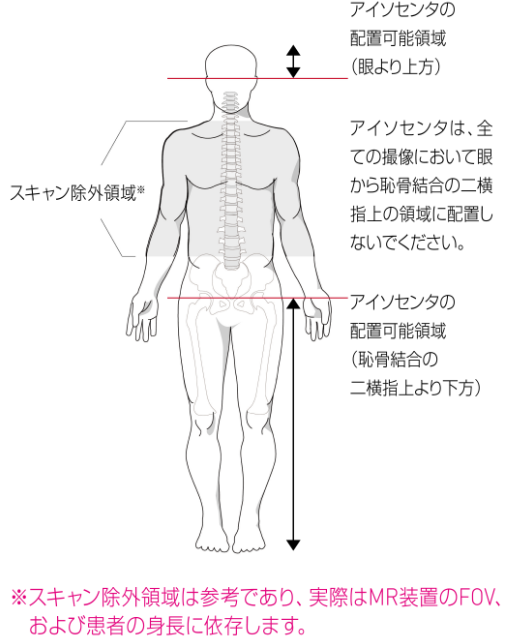 □ 最大傾斜磁場スルーレートが1軸あたり200T/m/s以下□ SAR（比吸収率）は、全身2.0W/Kg以内, 頭部3.2W/Kg以内□ 局所送受信コイルを胸部に使用しないこと□　撮像時の体位は仰臥位である□ スキャンタイムは30分以内である	□ 右記アイソセンタの配置領域を遵守する□　検査中は患者の心拍を連続的にモニタする（心電図モニター・パルスオキシメーター）□　電気的除細動器を準備しておく　　　　　　　　　　　　　MRI検査後の確認（デバイス管理者）□　MRI modeを解除した□ 設定を元に戻し、ペースメーカ・心臓に異常の無いことを確認□ MRI検査後のペースメーカチェック（20　　　年　　　月　　　日）計測値心房心室MRI検査後の確認（デバイス管理者）□　MRI modeを解除した□ 設定を元に戻し、ペースメーカ・心臓に異常の無いことを確認□ MRI検査後のペースメーカチェック（20　　　年　　　月　　　日）ペーシング閾値　　　　　　V/0.4ms　　　　V/0.4msMRI検査後の確認（デバイス管理者）□　MRI modeを解除した□ 設定を元に戻し、ペースメーカ・心臓に異常の無いことを確認□ MRI検査後のペースメーカチェック（20　　　年　　　月　　　日）心内波高値　　　　　　　mV 　　　　　　ｍVMRI検査後の確認（デバイス管理者）□　MRI modeを解除した□ 設定を元に戻し、ペースメーカ・心臓に異常の無いことを確認□ MRI検査後のペースメーカチェック（20　　　年　　　月　　　日）リードインピーダンス　　　　　　　　Ω        Ω